Številka: 612-1/2020										PRILOGA ŠT. 1OBRAZEC ZA PRIJAVO na javni razpis za sofinanciranje publicistične dejavnosti v Občini Škofja Loka v letu 2020A. FIZIČNE OSEBEIme in priimek:__________________________________________________________Naslov stalnega prebivališča: _______________________________________________Telefon: ________________________________________________________________Elektronska pošta: ________________________________________________________Davčna številka: __________________________________________________________Številka transakcijskega računa: _____________________________________________,odprtega pri banki ________________________________________________________Navedite reference s področja publicistične dejavnosti:B: PRAVNE OSEBENaslov in sedež prijavitelja  Polni naziv: ________________________________________________________________Naslov/sedež: ________________________________________________________________________________________________________________________________________Telefon: ____________________________Elektronska pošta:___________________________________________________________ Spletna stran: ________________________________________________________________Davčna številka: _____________________________________________________Številka transakcijskega računa: _______________________________________Odprt pri banki: ______________________________________________________Pravnoorganizacijska oblika (obkroži):□ društvo       □ zveza društev      □ ustanova 	□ zavod       □ ostalo: _____________Odgovorna oseba prijavitelja: Ime in priimek: _____________________________________________________________Naslov:            _____________________________________________________________Funkcija:       ______________________________________________________________E-pošta: ________________________________     Telefon: _________________________Prijavitelj deluje na področju kulture v občini Škofja Loka: ______let.Navedite reference s področja publicistične dejavnosti:2.1. Naziv projekta: ___________________________________________________________________________________________________________________________________________________2.2. Vrsta projekta:2.3. Predstavitev projekta – tematika (podrobneje predstavite vsebino projekta v prilogi):________________________________________________________________________________________________________________________________________________________________________________________________________________________________________________________________________________________________________________________________________2.4. Namen in cilji projekta (kako vaš projekt prispeva k širjenju domoznanske literature in lokalne zavesti za območje občine Škofja Loka):______________________________________________________________________________________________________________________________________________________________________________________________________________________________________________________2.5. Metode in načini dela pri izvajanju projekta (zbiranje gradiva, analiziranje, terensko delo, zbiranje ali re-produciranje slikovnega gradiva, lastno ustvarjalno delo, …): ________________________________________________________________________________________________________________________________________________________________________________________________________________________________________________________________________________________________________________________________________2.6. Višina naklade: _________________________________________________________2.7. Začetek in zaključek projekta: ____________________________________________2.8. Osnutek besedila zbornika ali publikacije / priloga že izdanega zbornika ali publikacije3.1. Vaša organizacija je v preteklosti že izvajala publicistično in/ali izdajateljsko dejavnost (obkrožite):ne;da – publicistično dejavnost;da – publicistično in izdajateljsko dejavnost;3.2. Prijavljeni projekt izvajate (obkrožite):prvič v letu 2020ste ga že izvajali v preteklih letih (gre za nadaljevanje, nadgradnjo, razširitev, …) in kdaj                3.3. Projekt izvajate za (obkrožite):samo za območje občine Škofja Lokaza območje več občin 3.4. Kdo so izvajalci projekta? ________________________________________________________________________________________________________________________________________________________________________________________________________________________________________________________________________________________________________________________________________3.5. Strokovne reference avtorjev dela: __________________________________________________________________________________________________________________________________________________________________________________________________________________________________________________________________________________________________________________________________________________________________________________________________________________________Stroški za izvedbo projekta v celoti: _________________________________EURZa izvedbo kulturnega projekta z naslovom __________________________________________________________________________pričakujem(o) od Občine Škofja Loka, da nam/mi iz sredstev v okviru javnega razpisa dodeli __________________________________________ EUR. (OBVEZNO IZPOLNITE!)Struktura stroškov:4.4. Viri financiranja:Opomba: Projekt mora biti finančno uravnotežen, kar pomeni, da morajo biti odhodki enaki prihodkom.Navedite načrt distribucije publikacije in predvideno ceno:Predvidena predstavitev publikacije (kraji in datumi):Prijava mora biti oddana na pravilno izpolnjenem prijavnem obrazcu. Če podatkov ni mogoče vnesti v obrazec, se jih lahko poda tudi v drugačni obliki, vendar mora vsebovati vse podatke, ki jih zahteva obrazec. Vloge morajo biti izpolnjene čitljivo!Obvezne priloge :podroben opis vsebine projekta z jasno zastavljenimi cilji na prijavnem obrazcu,za pravne osebe - fotokopija sklepa o registraciji organizacije (ne sme biti starejša od 12 mesecev, iz nje mora biti razvidno, da je prijavitelj registriran za opravljanje dejavnosti, ki je predmet razpisa),vzorec podpisane in na vsaki strani parafirane pogodbe o sofinanciranju projekta,izjava prijaviteljaKraj: ……………………………                            		 Podpis odgovorne osebe prijavitelja:Datum: ………………………..	                        ……………………………………….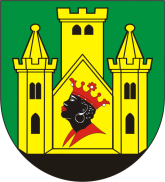 OBČINA  ŠKOFJA  LOKAObčinska uprava Mestni trg 15, 4220 Škofja Loka  T: 04 511 23 00  F: 04 511 23 01  E: obcina@skofjaloka.si  U: www.skofjaloka.si1. PODATKI O PRIJAVITELJU (v tej točki izpolnite podatke samo v eni točki - izberite A., če se prijavljate kot fizična oseba, oziroma B, če se prijavljate kot pravna oseba)PROJEKT ZA LETO 2020Označi s križcemVrsta projektaizdaja publikacijizdaja zbornikovdrugo:REFERENCEFINANČNI NAČRT IZVAJANJA PROJEKTANAČRTOVANI ODHODKI V LETU 2020NAČRTOVANI ODHODKI V LETU 20201. STROŠKI DELA :V €V %bruto plače, pogodbe o delunagradednevniceprevozidrugo2. IZDATKI ZA BLAGO IN STORITVE:pisarniški materialnajem prostorov in tehničnih sredstevpridobivanje (arhivskega) gradivastroški lektoriranja, oblikovanja, prelomastroški tiskanjadrugi materialni stroški:3. OSTALI STROŠKI (navedite kateri):SKUPAJ:100%NAČRTOVANI PRIHODKI V LETU 2020:NAČRTOVANI PRIHODKI V LETU 2020:NAČRTOVANI PRIHODKI V LETU 2020:v  €%Občina Škofja Loka (sredstva, pridobljena iz javnega razpisa):Prenos prihodkov iz preteklega leta:   Lokalni viri (krajevna skupnost)/druge občine (katere?):Ministrstvo RS za kulturo:Javni sklad RS za kulturne dejavnosti:                                       Lastna sredstva:   Donacije in pomoči fizičnih in pravnih oseb, sponzorska sredstva:Članarina:drugi prihodki (navedite!):  - ____________________________________- ____________________________________- _____________________________________________________________________SKUPAJ100%DRUGI POMEMBNI PODATKI ZA IZVEDBO PROJEKTAOPOMBE IN PRILOGE